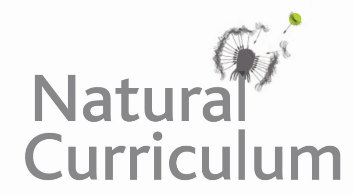 Learning Objective  We are learning how to write sentences about Portuguese man o’ wars that contain effective expanded noun phrases. Challenge 1Highlight the expanded noun phrases in the paragraph below. The remarkable Portuguese man o’ war lives on the surface of the ocean. Its gas-filled bladder keeps it afloat. It has a striking pink-tipped crest on top, which acts like a sail and helps it move. They are fearsome predators, which catch fish and small crustaceans with their long stinging tentacles. Because they are unable to swim, these alien-like creatures are often discovered washed up on sandy and rocky beaches around the world. If you discover one, don’t attempt to touch it as the tentacles can deliver a painful sting long after the creature has died. Challenge 2Construct expanded noun phrases by placing one or two carefully chosen adjectives before each noun in the sentences below.The _______________ man o’ war was caught up in a mat of__________ seaweed.The ___________ , _____________  man o’ war was nicknamed The Floating Terror.The ______________  lifeguard treated the _____________ girl who had been stung by the ________________ man o’ war.The ______________   diver, whose _____________ , _____________ camera was ready to roll, filmed the ____________________ man o’ war as it reeled in a ________________ fish with its ________________   tentacles.The______________   man o’ war used ___________________ chemicals to liquefy the inside of the __________________ fish.Challenge 3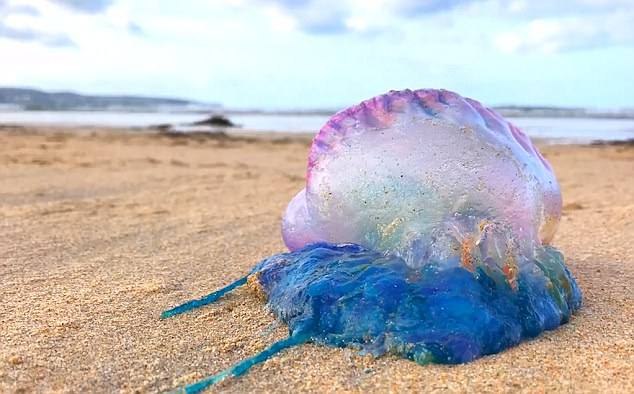 